拟录取普博生体检的通知（体检不合格，不录取）体检体检报告邮寄:收件地址：浙江省杭州市西湖区浙大路38号浙江大学教2-410研究生科联系人：金若君电话：13175059967请用顺丰或者EMS快递进行邮寄体检项目参考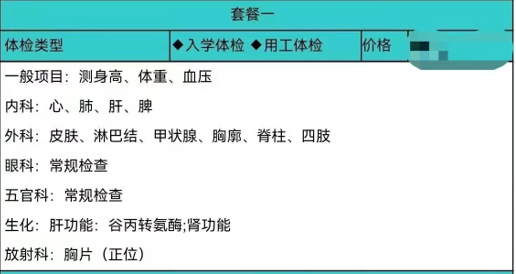 （体检项目：内科、外科、五官科、眼科、身高体重、血压、血液检查（肝肾功能）、胸片等。）非浙大学生，二甲及以上医院体检，体检表于5月25日前寄送浙大。浙大校医院体检，体检表交教二410